Начало формыМИ хочемо приєднатися до GoCamps!Going Global. Thinking Global. Being Global. Громадська організація GoGlobal долучається до ініціативи Міністерства освіти і науки України та оголошує конкурс на участь у проекті "GoCamps". До участі в конкурсі запрошуються навчальні заклади в яких планується проведення літніх мовних таборів у червні 2016 року.GoCamps - це мовні табори нового покоління на базі навчальних закладів, які отримують допомогу від Go Global та міжнародних партнерів, а саме: організаційну, методологічну та волонтерську підтримку.Мета проекту: допомогти навчальним закладам вивести організацію літніх мовних таборів на якісно новий рівень, залучивши міжнародний досвід, методологію і експертизу.Критерії відбору шкіл:- мотивація школи (визначається за допомогою заповненої анкети, виконаного креативного завдання, мотиваційних листів та інших листів-підтримки зі сторони адміністрацій та батьків)
- готовність прийняти волонтерів (іноземців та місцевих) у табір 
- залучення власних ресурсів (вчителів та старшокласників)
- активна участь у заходах (тренінги від міжнародних партнерів з організації та проведення таборів, проводяться англійською мовою)Школи, які будуть обрані (Топ-150), отримають:- матеріали (методичні матеріали та рекомендації, медіа, відео тощо)*
- айдентика GoCamps
- обладнання (за обгрунтованою необхідністю) 
- тренінг
- волонтерів*Всі бажаючі школи отримають навчальні матеріали для проведення занять та інтерактивів.
УВАГА! Анкети та креативні завдання приймаються до 18 березня 2016 року! * ОбязательноПовна назва навчального закладу *Мой ответНаселений пункт *Мой ответПовна адреса навчального закладу *Мой ответПІБ контактної особи *Мой ответПосада *Мой ответМобільний номер телефону *Мой ответEmail *Мой ответЧи має школа досвід організації та проведення мовних таборів? *ТакНіЯкщо так, коротко опишіть свій досвід:Мой ответЧи має школа досвід проведення проектів та/чи інших заходів англійською? *ТакНіЯкщо так, коротко опишіть свій досвід:Мой ответЧим пишається ваша школа? *Мой ответНа яку кількість дітей очікуєте в таборі? *Мой ответОберіть варіант табору *1-а програма на базі ЗНЗ: тривалість 1 або 2 тижні; харчування не передбачене; заняття проводять вчителі навчальних закладів, студенти, волонтери.2-а програма на базі ЗНЗ: тривалість 1 або 2 тижні; харчування за рахунок джерел не заборонених законодавством; (спонсорських надходжень, місцевих бюджетів, батьківських коштів), заняття проводять вчителі навчальних закладів, студенти, волонтери.3-я програма на базі оздоровчих літніх таборів: тривалість 2 або 3 тижні; харчування за рахунок джерел не заборонених законодавством; (спонсорських надходжень, місцевих бюджетів, батьківських коштів), заняття проводять вчителі навчальних закладів, студенти, волонтери.Яке технічне обладнання є у вас для проведення табору: *магнітофон/аудіосистемакомпютори/ноутбукипроекторекраннічого з переліченого немаєОбязательный вопросЧи маєте ви досвід співпраці з волонтерами? *ТакНіЯкою ви бачите роль мовного волонтера в роботі вашого табору? *Мой ответЧи потребує школа допомоги волонтерів-координаторів табору? *Так, будемо раді допомозіНі, маємо власні ресурси (вчителів, активних старшокласників тощо)Чи готова школа забезпечити проживання (готель, гуртожиток, сім'я тощо), харчування та проїзд волонтера?ТакНіВкажіть контакти (мобільний телефон та електронну адресу) та ПІБ вчителів зі знанням англійської мови, які будуть брати участь у організації та проведенні мовного табору. Їх резюме та мотиваційні листи англійською мовою надіслати разом з виконаним креативним завданням наl.zaliubovska@goglobal.com.ua В темі листа обов'язково вказати населений пункт та назву навчального закладу! *Мой ответЧи має школа випускників FLEX, яких готова залучити до програми?ТакНіНі, але готові прийняти та забезпечити житлом і харчуваннямЧи співпрацює школа з волонтерами Корпусу Миру?ТакНіЧи має школа підтримку місцевої адміністрації та/або батьківського комітету?Так, і ми надсилаємо вам відповідні листи та документи на адресуl.zaliubovska@goglobal.com.ua В темі листа обов'язково вказати населений пункт та назву навчального закладу!НіКРЕАТИВНЕ ЗАВДАННЯЧому ми маємо приїхати до вас? Чому саме у вас має пройти спеціалізований табір? Чим ваша школа відрізняється від інших?Розкажіть нам про себе, покажіть фото з заходів школи, опишіть свої досягнення та досягнення школи, поділіться своїми планами і не пропустіть шанс увійти в ТОП-150 найкрутіших мовних таборів України! Надихніть нас приїхати до вас!
Успіху! Форма подачі:1. Відео-ролик 
2. Power Point презентація
3. Будь-яка інша довільна форма (есе, фотозвіт тощо)Роботи* надсилати на email -- l.zaliubovska@goglobal.com.ua 
*В темі листа обов'язково вказати населений пункт та назву навчального закладу!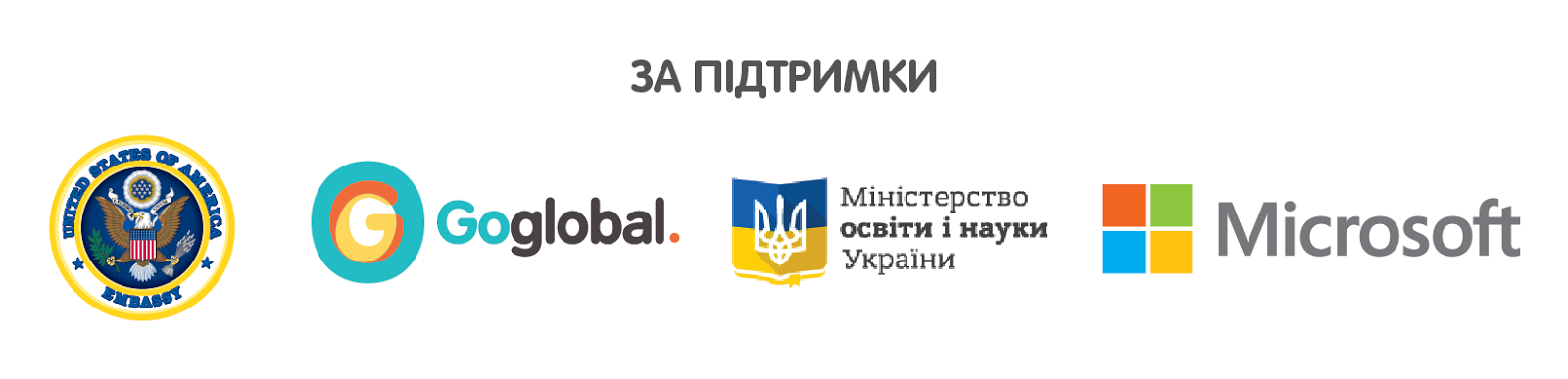 Завантажити анкетуВи можете завантажити анкету на комп'ютер та заповнити її пізніше.
https://app.box.com/s/nwho4246vzt0asy6vfs76to6kzs8ousqОТПРАВИТЬНикогда не используйте формы Google для передачи паролей.Конец формыФорма создана в домене GoGlobal. Сообщение о нарушении - Условия использования - Дополнительные условия